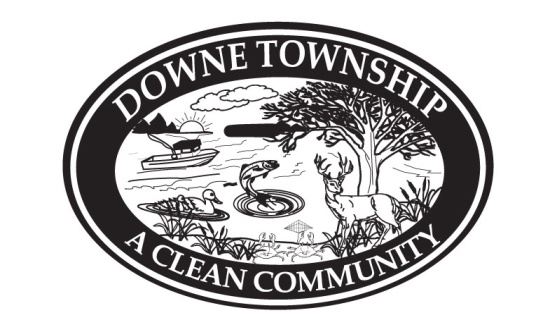 TOWNSHIP OF DOWNECUMBERLAND COUNTY, NEW JERSEYRESOLUTION UNINTENTIONALLY LEFT BLANKYESNOABSTAINABSENTBart, E.Bryne, S.Burt, S.Rothman, M.Campbell, R.